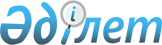 Об организации общественных работ в Атбасарском районе на 2011 годПостановление акимата Атбасарского района Акмолинской области от 29 декабря 2010 года № А-13/250. Зарегистрировано Управлением юстиции Атбасарского района Акмолинской области 21 января 2011 года № 1-5-155

      В соответствии с Законом Республики Казахстан от 23 января 2001 года «О местном государственном управлении и самоуправлении в Республике Казахстан», Законом Республики Казахстан от 23 января 2001 года «О занятости населения», Правилами организации и финансирования общественных работ, утвержденных Постановлением Правительства Республики Казахстан от 19 июня 2001 года «О мерах по реализации Закона Республики Казахстан от 23 января 2001 года «О занятости населения», в целях социальной защиты безработных, испытывающих трудности в поиске работы, для обеспечения их временной занятости, акимат Атбасарского района ПОСТАНОВЛЯЕТ:



      1. Организовать общественные работы в Атбасарском районе в 2011 году.



      2. Утвердить прилагаемый перечень организаций в Атбасарском районе, виды, объемы и конкретные условия общественных работ, размеры оплаты труда участников, и источники их финансирования на 2011 год.



      3. Государственному учреждению «Отдел экономики и финансов Атбасарского района» обеспечить финансирование общественных работ согласно утвержденному плану финансирования на 2011 год.



      4. Контроль за исполнением настоящего постановления возложить на заместителя акима Атбасарского района Каженова Ж Г.



      5. Настоящее постановление вступает в силу со дня государственной регистрации в Управлении юстиции Атбасарского района и вводится в действие со дня официального опубликования.      Аким Атбасарского района                   Р.Аубакиров

Приложение к постановлению

от 29 декабря 2010 года

№ А-13/350 Перечень

организаций в Атбасарском районе, виды, объемы и конкретные

условия общественных работ, размеры оплаты труда участников

и источники их финансирования на 2011 годпродолжение таблицы
					© 2012. РГП на ПХВ «Институт законодательства и правовой информации Республики Казахстан» Министерства юстиции Республики Казахстан
				№Наименование

организацийВиды

общественных

работОбъемы12341.Государственное

коммунальное предприятие

на праве хозяйственного

ведения «Департамент

жилищно-коммунального

хозяйства» при аппарате

акима Атбасарского районаБлагоустройство974

квадратных

метра1.Государственное

коммунальное предприятие

на праве хозяйственного

ведения «Департамент

жилищно-коммунального

хозяйства» при аппарате

акима Атбасарского районаПомощь в обработке

документов50

документов1.Государственное

коммунальное предприятие

на праве хозяйственного

ведения «Департамент

жилищно-коммунального

хозяйства» при аппарате

акима Атбасарского районаПомощь в уборке

помещений500

квадратных

метров1.Государственное

коммунальное предприятие

на праве хозяйственного

ведения «Департамент

жилищно-коммунального

хозяйства» при аппарате

акима Атбасарского районаОзеленение525

квадратных

метров2.Государственное коммунальное предприятие на праве хозяйственного ведения «Атбасар Су» при акимате Атбасарского районаПомощь в обработке документов50 документов3.Государственное учреждение «Отдел образования Атбасарского района»Помощь в обработке документов50 документов3.Государственное учреждение «Отдел образования Атбасарского района»Помощь в уборке помещений500 квадратных метров3.Государственное учреждение «Отдел образования Атбасарского района»Помощник повара180 часов3.Государственное учреждение «Отдел образования Атбасарского района»Помощь в отоплении помещений1 объект3.Государственное учреждение «Отдел образования Атбасарского района»Благоустройство974 квадратных метра3.Государственное учреждение «Отдел образования Атбасарского района»Курьерская работа640 документов4.Государственное учреждение «Аппарат акима города Атбасар Атбасарского района»Помощь в обработке документов50 документов4.Государственное учреждение «Аппарат акима города Атбасар Атбасарского района»Помощь в уборке помещений500 квадратных метров4.Государственное учреждение «Аппарат акима города Атбасар Атбасарского района»Курьерская работа640 документов4.Государственное учреждение «Аппарат акима города Атбасар Атбасарского района»Благоустройство974 квадратных метра5.Государственное учреждение «Аппарат акима  Борисовского сельского округа Атбасарского района»Благоустройство974 квадратных метра5.Государственное учреждение «Аппарат акима  Борисовского сельского округа Атбасарского района»Помощь в уборке помещений500 квадратных метров5.Государственное учреждение «Аппарат акима  Борисовского сельского округа Атбасарского района»Помощь в отоплении помещений1 объект5.Государственное учреждение «Аппарат акима  Борисовского сельского округа Атбасарского района»Помощь в обработке документов50 документов6.Государственное учреждение «Аппарат акима Есенгельдинского аульного округа Атбасарского района»Благоустройство974 квадратных метра6.Государственное учреждение «Аппарат акима Есенгельдинского аульного округа Атбасарского района»Помощь в обработке документов50 документов6.Государственное учреждение «Аппарат акима Есенгельдинского аульного округа Атбасарского района»Помощь в  отоплении помещений1 объект6.Государственное учреждение «Аппарат акима Есенгельдинского аульного округа Атбасарского района»Помощь в проведении ветеринарных мероприятий50 голов6.Государственное учреждение «Аппарат акима Есенгельдинского аульного округа Атбасарского района»Помощь в уборке помещений500 квадратных метров7.Государственное учреждение «Аппарат акима Макеевского сельского округа Атбасарского района»Благоустройство974 квадратных метра7.Государственное учреждение «Аппарат акима Макеевского сельского округа Атбасарского района»Помощь в отоплении помещений1 объект7.Государственное учреждение «Аппарат акима Макеевского сельского округа Атбасарского района»Помощь в обработке документов50 документов7.Государственное учреждение «Аппарат акима Макеевского сельского округа Атбасарского района»Помощь в проведении ветеринарных мероприятий50 голов8.Государственное учреждение «Аппарат акима Мариновского сельского округа Атбасарского района»Благоустройство974 квадратных метра8.Государственное учреждение «Аппарат акима Мариновского сельского округа Атбасарского района»Помощь в уборке помещений500 квадратных метров8.Государственное учреждение «Аппарат акима Мариновского сельского округа Атбасарского района»Помощь в отоплении помещений1 объект8.Государственное учреждение «Аппарат акима Мариновского сельского округа Атбасарского района»Помощь в обработке документов50 документов8.Государственное учреждение «Аппарат акима Мариновского сельского округа Атбасарского района»Курьерская работа640 документов8.Государственное учреждение «Аппарат акима Мариновского сельского округа Атбасарского района»Помощь в проведении ветеринарных мероприятий50 голов8.Государственное учреждение «Аппарат акима Мариновского сельского округа Атбасарского района»Оказание помощи в оформлении социальных карт200 документов9.Государственное учреждение «Аппарат акима Ново-Александровского сельского округа Атбасарского района»Благоустройство974 квадратных метра9.Государственное учреждение «Аппарат акима Ново-Александровского сельского округа Атбасарского района»Помощь в отоплении помещений1 объект9.Государственное учреждение «Аппарат акима Ново-Александровского сельского округа Атбасарского района»Помощь в уборке помещений500 квадратных метров9.Государственное учреждение «Аппарат акима Ново-Александровского сельского округа Атбасарского района»Помощь в проведении ветеринарных мероприятий50 голов9.Государственное учреждение «Аппарат акима Ново-Александровского сельского округа Атбасарского района»Помощь в обработке документов50 документов9.Государственное учреждение «Аппарат акима Ново-Александровского сельского округа Атбасарского района»Курьерская работа640 документов10.Государственное учреждение «Аппарат акима Новосельского сельского округа Атбасарского района»Благоустройство 974 квадратных метров10.Государственное учреждение «Аппарат акима Новосельского сельского округа Атбасарского района»Помощь в уборке помещений500 квадратных метров10.Государственное учреждение «Аппарат акима Новосельского сельского округа Атбасарского района»Помощь в отоплении помещений1 объект10.Государственное учреждение «Аппарат акима Новосельского сельского округа Атбасарского района»Курьерская работа640 документов10.Государственное учреждение «Аппарат акима Новосельского сельского округа Атбасарского района»Помощь в обработке документов50 документов10.Государственное учреждение «Аппарат акима Новосельского сельского округа Атбасарского района»Помощь в проведении ветеринарных мероприятий50 голов10.Государственное учреждение «Аппарат акима Новосельского сельского округа Атбасарского района»Оказание помощи в оформлении социальных карт200 документов11.Государственное учреждение «Аппарат акима Октябрьского сельского округа Атбасарского района»Помощь в проведении ветеринарных мероприятий50 голов11.Государственное учреждение «Аппарат акима Октябрьского сельского округа Атбасарского района»Помощь в отоплении помещений1 объект11.Государственное учреждение «Аппарат акима Октябрьского сельского округа Атбасарского района»Благоустройство974 квадратных метра11.Государственное учреждение «Аппарат акима Октябрьского сельского округа Атбасарского района»Курьерская работа640 документов11.Государственное учреждение «Аппарат акима Октябрьского сельского округа Атбасарского района»Помощь в обработке документов50 документов12.Государственное учреждение «Аппарат акима Покровского сельского округа Атбасарского района»Благоустройство974 квадратных метра12.Государственное учреждение «Аппарат акима Покровского сельского округа Атбасарского района»Помощь в отоплении помещений1 объект12.Государственное учреждение «Аппарат акима Покровского сельского округа Атбасарского района»Оказание помощи в оформлении социальных карт200 документов12.Государственное учреждение «Аппарат акима Покровского сельского округа Атбасарского района»Помощь в проведении ветеринарных мероприятий50 голов13.Государственное учреждение «Аппарат акима  Полтавского сельского округа Атбасарского района»Благоустройство974 квадратных метра13.Государственное учреждение «Аппарат акима  Полтавского сельского округа Атбасарского района»Помощь в отоплении помещений1 объект13.Государственное учреждение «Аппарат акима  Полтавского сельского округа Атбасарского района»Помощь в уборке помещений500 квадратных метров13.Государственное учреждение «Аппарат акима  Полтавского сельского округа Атбасарского района»Помощь в проведении ветеринарных мероприятий50 голов13.Государственное учреждение «Аппарат акима  Полтавского сельского округа Атбасарского района»Помощь в обработке документов50 документов14.Государственное учреждение «Аппарат акима Сепеевского сельского округа Атбасарского района»Благоустройство974 квадратных метров15.Государственное учреждение «Аппарат акима Сергеевского сельского округа Атбасарского района»Благоустройство974 квадратных метра15.Государственное учреждение «Аппарат акима Сергеевского сельского округа Атбасарского района»Помощь в проведении ветеринарных мероприятий50 голов15.Государственное учреждение «Аппарат акима Сергеевского сельского округа Атбасарского района»Помощь в отоплении помещений1 объект15.Государственное учреждение «Аппарат акима Сергеевского сельского округа Атбасарского района»Оказание помощи в оформлении социальных карт200 документов15.Государственное учреждение «Аппарат акима Сергеевского сельского округа Атбасарского района»Курьерская работа640 документов15.Государственное учреждение «Аппарат акима Сергеевского сельского округа Атбасарского района»Помощь в уборке помещений500 квадратных метров15.Государственное учреждение «Аппарат акима Сергеевского сельского округа Атбасарского района»Очистка дорожных покрытий от снега и мусора3000 квадратных метров15.Государственное учреждение «Аппарат акима Сергеевского сельского округа Атбасарского района»Помощь в обработке документов50 документов16.Государственное учреждение «Аппарат акима Сочинского сельского округа Атбасарского района»Благоустройство974 квадратных метров16.Государственное учреждение «Аппарат акима Сочинского сельского округа Атбасарского района»Курьерская работа640 документов16.Государственное учреждение «Аппарат акима Сочинского сельского округа Атбасарского района»Помощь в уборке помещений500 квадратных метров16.Государственное учреждение «Аппарат акима Сочинского сельского округа Атбасарского района»Оказание помощи в оформлении социальных карт200 документов17.Государственное учреждение «Аппарат акима Тельманского сельского округа Атбасарского района»Благоустройство974 квадратных метра17.Государственное учреждение «Аппарат акима Тельманского сельского округа Атбасарского района»Помощь в уборке помещений500 квадратных метров17.Государственное учреждение «Аппарат акима Тельманского сельского округа Атбасарского района»Помощь в отоплении помещений1 объект17.Государственное учреждение «Аппарат акима Тельманского сельского округа Атбасарского района»Помощь в обработке документов50 документов17.Государственное учреждение «Аппарат акима Тельманского сельского округа Атбасарского района»Помощь в проведении ветеринарных мероприятий50 голов17.Государственное учреждение «Аппарат акима Тельманского сельского округа Атбасарского района»Курьерская работа640 документов17.Государственное учреждение «Аппарат акима Тельманского сельского округа Атбасарского района»Оказание помощи в оформлении социальных карт200 документов18.Государственное учреждение «Аппарат акима Шункыркольском сельскому округу Атбасарского района»Благоустройство974 квадратных метра18.Государственное учреждение «Аппарат акима Шункыркольском сельскому округу Атбасарского района»Помощь в уборке помещений500 квадратных метров18.Государственное учреждение «Аппарат акима Шункыркольском сельскому округу Атбасарского района»Помощь в проведении ветеринарных мероприятий50 голов18.Государственное учреждение «Аппарат акима Шункыркольском сельскому округу Атбасарского района»Курьерская работа640 документов18.Государственное учреждение «Аппарат акима Шункыркольском сельскому округу Атбасарского района»Помощь в отоплении помещений1 объект18.Государственное учреждение «Аппарат акима Шункыркольском сельскому округу Атбасарского района»Помощь в обработке документов50 документов19.Государственное

учреждение «Аппарат акима

Ярославского сельского

округа Атбасарского

района»Благоустройство974

квадратных

метра19.Государственное

учреждение «Аппарат акима

Ярославского сельского

округа Атбасарского

района»Помощь в отоплении

помещений1 объект19.Государственное

учреждение «Аппарат акима

Ярославского сельского

округа Атбасарского

района»Помощь в обработке

документов50

документов19.Государственное

учреждение «Аппарат акима

Ярославского сельского

округа Атбасарского

района»Помощь в уборке

помещений500

квадратных

метров19.Государственное

учреждение «Аппарат акима

Ярославского сельского

округа Атбасарского

района»Помощь в проведении

ветеринарных

мероприятий50 головКонкретные условия

общественных работРазмеры оплаты труда

участниковИсточники

финансирования567По трудовому договоруНе менее минимальной

заработной платыРайонный бюджетПо трудовому договоруНе менее минимальной заработной платыРайонный бюджетПо трудовому договоруНе менее минимальной заработной платыРайонный бюджетПо трудовому договоруНе менее минимальной заработной платыРайонный бюджетПо трудовому договоруНе менее минимальной заработной платыРайонный бюджетПо трудовому договоруНе менее минимальной заработной платыРайонный бюджетПо трудовому договоруНе менее минимальной заработной платыРайонный бюджетПо трудовому договоруНе менее минимальной заработной платыРайонный бюджетПо трудовому договоруНе менее минимальной заработной платыРайонный бюджетПо трудовому договоруНе менее минимальной заработной платыРайонный бюджетПо трудовому договоруНе менее минимальной заработной платыРайонный бюджетПо трудовому договоруНе менее минимальной заработной платыРайонный бюджетПо трудовому договоруНе менее минимальной заработной платыРайонный бюджетПо трудовому договоруНе менее минимальной заработной платыРайонный бюджетПо трудовому договоруНе менее минимальной заработной платыРайонный бюджетПо трудовому договоруНе менее минимальной заработной платыРайонный бюджетПо трудовому договоруНе менее минимальной заработной платыРайонный бюджетПо трудовому договоруНе менее минимальной заработной платыРайонный бюджетПо трудовому договоруНе менее минимальной заработной платыРайонный бюджетПо трудовому договоруНе менее минимальной заработной платыРайонный бюджетПо трудовому договоруНе менее минимальной заработной платыРайонный бюджетПо трудовому договоруНе менее минимальной заработной платыРайонный бюджетПо трудовому договоруНе менее минимальной заработной платыРайонный бюджетПо трудовому договоруНе менее минимальной заработной платыРайонный бюджетПо трудовому договоруНе менее минимальной заработной платыРайонный бюджетПо трудовому договоруНе менее минимальной заработной платыРайонный бюджетПо трудовому договоруНе менее минимальной заработной платыРайонный бюджетПо трудовому договоруНе менее минимальной заработной платыРайонный бюджетПо трудовому договоруНе менее минимальной заработной платыРайонный бюджетПо трудовому договоруНе менее минимальной заработной платыРайонный бюджетПо трудовому договоруНе менее минимальной заработной платыРайонный бюджетПо трудовому договоруНе менее минимальной заработной платыРайонный бюджетПо трудовому договоруНе менее минимальной заработной платыРайонный бюджетПо трудовому договоруНе менее минимальной заработной платыРайонный бюджетПо трудовому договоруНе менее минимальной заработной платыРайонный бюджетПо трудовому договоруНе менее минимальной заработной платыРайонный бюджетПо трудовому договоруНе менее минимальной заработной платыРайонный бюджетПо трудовому договоруНе менее минимальной заработной платыРайонный бюджетПо трудовому договоруНе менее минимальной заработной платыРайонный бюджетПо трудовому договоруНе менее минимальной заработной платыРайонный бюджетПо трудовому договоруНе менее минимальной заработной платыРайонный бюджетПо трудовому договоруНе менее минимальной заработной платыРайонный бюджетПо трудовому договоруНе менее минимальной заработной платыРайонный бюджетПо трудовому договоруНе менее минимальной заработной платыРайонный бюджетПо трудовому договоруНе менее минимальной заработной платыРайонный бюджетПо трудовому договоруНе менее минимальной заработной платыРайонный бюджетПо трудовому договоруНе менее минимальной заработной платыРайонный бюджетПо трудовому договоруНе менее минимальной заработной платыРайонный бюджетПо  трудовому договоруНе менее минимальной заработной платыРайонный бюджетПо трудовому договоруНе менее минимальной заработной платыРайонный бюджетПо трудовому договоруНе менее минимальной заработной платыРайонный бюджетПо трудовому договоруНе менее минимальной заработной платыРайонный бюджетПо трудовому договоруНе менее минимальной заработной платыРайонный бюджетПо трудовому договоруНе менее минимальной заработной платыРайонный бюджетПо трудовому договоруНе менее минимальной заработной платыРайонный бюджетПо трудовому договоруНе менее минимальной заработной платыРайонный бюджетПо трудовому договоруНе менее минимальной заработной платыРайонный бюджетПо трудовому договоруНе менее минимальной заработной платыРайонный бюджетПо трудовому договоруНе менее минимальной заработной платыРайонный бюджетПо трудовому договоруНе менее минимальной заработной платыРайонный бюджетПо трудовому договоруНе менее минимальной заработной платыРайонный бюджетПо трудовому договоруНе менее минимальной заработной платыРайонный бюджетПо трудовому договоруНе менее минимальной заработной платыРайонный бюджетПо трудовому договоруНе менее минимальной заработной платыРайонный бюджетПо трудовому договоруНе менее минимальной заработной платыРайонный бюджетПо трудовому договоруНе менее минимальной заработной платыРайонный бюджетПо трудовому договоруНе менее минимальной заработной платыРайонный бюджетПо трудовому договоруНе менее минимальной заработной платыРайонный бюджетПо трудовому договоруНе менее минимальной заработной платыРайонный бюджетПо трудовому договоруНе менее минимальной заработной платыРайонный бюджетПо трудовому договоруНе менее минимальной заработной платыРайонный бюджетПо трудовому договоруНе менее минимальной заработной платыРайонный бюджетПо трудовому договоруНе менее минимальной заработной платыРайонный бюджетПо трудовому договоруНе менее минимальной заработной платыРайонный бюджетПо трудовому договоруНе менее минимальной заработной платыРайонный бюджетПо трудовому договоруНе менее минимальной заработной платыРайонный бюджетПо трудовому договоруНе менее минимальной заработной платыРайонный бюджетПо трудовому договоруНе менее минимальной заработной платыРайонный бюджетПо трудовому договоруНе менее минимальной заработной платыРайонный бюджетПо трудовому договоруНе менее минимальной заработной платыРайонный бюджетПо трудовому договоруНе менее минимальной заработной платыРайонный бюджетПо трудовому договоруНе менее минимальной заработной платыРайонный бюджетПо трудовому договоруНе менее минимальной заработной платыРайонный бюджетПо трудовому договоруНе менее минимальной заработной платыРайонный бюджетПо трудовому договоруНе менее минимальной заработной платыРайонный бюджетПо трудовому договоруНе менее минимальной заработной платыРайонный бюджетПо трудовому договоруНе менее минимальной заработной платыРайонный бюджетПо трудовому договоруНе менее минимальной заработной платыРайонный бюджетПо трудовому договоруНе менее минимальной заработной платыРайонный бюджетПо трудовому договоруНе менее минимальной заработной платыРайонный бюджетПо трудовому договоруНе менее минимальной заработной платыРайонный бюджетПо трудовому договоруНе менее минимальной заработной платыРайонный бюджетПо трудовому договоруНе менее минимальной

заработной платыРайонный бюджет